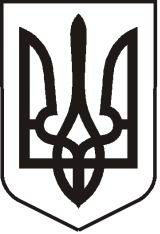 У К Р А Ї Н АЛ У Г А Н С Ь К А    О Б Л А С Т ЬП О П А С Н Я Н С Ь К А    М І С Ь К А    Р А Д АШОСТОГО СКЛИКАННЯРОЗПОРЯДЖЕННЯміського голови04.09.2019 р.                             м. Попасна                                                №02-02/197  Про звільнення від виконання обов’язківдиректора Попаснянського МСЗ «Відродження»ІВЖЕНКА А.В.	Керуючись п.7.3 Статуту закладу, п.10, п.20 ч.4 ст.42 Закону України «Про місцеве самоврядування в Україні»:Звільнити ІВЖЕНКА Андрія Вікторовича, тренера Попаснянського МСЗ «Відродження», від виконання обов’язків директора ПОПАСНЯНСЬКОГО МІСЬКОГО СПОРТИВНОГО ЗАКЛАДУ «ВІДРОДЖЕННЯ» 30.09.2019 р.Контроль за виконанням цього розпорядження залишаю за собою.Міський голова							               Ю.І. ОнищенкоЗ розпорядженням ознайомлений _______________________________ Івженко А.В.Коваленко, 2-03-89